ภูมิปัญญาท้องถิ่น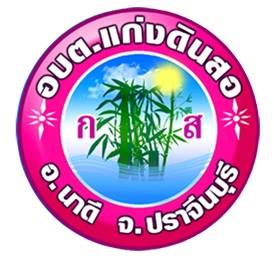 จัดทำโดย กองการศึกษา ศาสนาและวัฒนธรรมองค์การบริหารส่วนตำบลแก่งดินสอ อำเภอนาดี จังหวัดปราจีนบุรีคำนำ 	ปราชญ์ชาวบ้าน หรือนักคิดท้องถิ่น หรือครูภูมิปัญญาไทยแล้วแต่จะเรียกกัน จะมีมากมาย ในหลายด้านแล้วแต่งานที่ท่านปฏิบัติจนบังเกิดผล ไม่ว่าจะเรียกอะไรก็ตามคุณสมบัติของผู้ที่เป็นปราชญ์ ชาวบ้าน คือคนเหล่านี้มีธรรมะอยู่ในใจทุกท่าน เป็นธรรมะของความรักความเมตตา ความอยากช่วยคน เป็นธรรมะโดยการปฏิบัติ ๒. คนเหล่านี้คิดทำสรุปบทเรียน แล้วนำมาเป็นความรู้ให้คนเห็นได้อย่างชัดเจน มีทั้งวิชาการและภาคปฏิบัติให้เห็น๓. คนเหล่านี้มีความรัก ความเป็นปราชญ์ไม่ได้อยู่ที่ความฉลาดของปัญญาที่เกิดจากการกระทํา แต่เกิดจากความรักที่มีธรรมะเป็นแรงบันดาลใจให้แบ่งปันแก่ผู้อื่น๔. คนเหล่านี้เป็นร่มโพธิ์ ร่มไทร การแผ่ภูมิปัญญาที่เกิดจากการทำจริงด้วยความรักแผ่นดินที่มีลูกหลาน มีป่า มีชุมชน มีเมือง 	ดังนั้น สรุปได้ว่าปราชญ์ชาวบ้านนั้นเป็นผู้ที่มีวิถีชีวิตที่ผูกพันกับธรรมชาติ มีความคิดเข้า ระบบขอบค้นหาความจริง ช่างสังเกตและนำสิ่งที่พบเห็นมาเรียนรู้โดยการปฏิบัติจริง สามารถสรุปเป็น บทเรียนได้ ดังเช่นปราชญ์ชาวบ้าน ด้านการเกษตร ซึ่งมีอยู่ทั่วไปในทุกภาคของประเทศ 	ทั้งนี้ องค์การบริหารส่วนตำบลปราณบุรี ได้เล็งเห็นถึงความสำคัญของผู้ที่ทำคุณประโยชน์ เสียสละ และปฏิบัติตนเป็นแบบอย่างที่ดีต่อคนในชุมชนองค์การบริหารส่วนตำบลปราณบุรี จึงได้จัดทำ ทะเบียนภูมิปัญญาท้องถิ่น ขึ้นเพื่อยกย่อง และเผยแพร่ให้ชนรุ่นหลังได้ถือเป็นแบบอย่างที่ดีในการดำรงชีวิต ต่อไป 									       จัดทําโดย 								กองการศึกษา ศาสนาและวัฒนธรรมความหมาย / ความเป็นมา ลักษณะทั่วไปของแหล่งเรียนรู้ ภูมิปัญญาท้องถิ่น 	แหล่งเรียนรู้ หมายถึง แหล่งข้อมูลข่าวสาร สารสนเทศ วิทยากร ภูมิปัญญาชาวบ้านและ ประสบการณ์อื่นๆ ที่สนับสนุนส่งเสริมให้ผู้เรียนเกิดกระบวนการเรียนรู้และเป็นบุคคลแห่งการเรียนรู้ 	ภูมิปัญญา (Wisdom) หมายถึง ความรู้ ความสามารถ ความเชื่อ ความสามารถทางพฤติกรรม และความสนใจในการแก้ปัญหาของมนุษย์ความหมายของภูมิปัญญาไทย 	จากการศึกษาความหมายที่ผู้เชี่ยวชาญ นักวิชาการต่างๆ ซึ่งครอบคลุมคำว่า ภูมิปัญญาพื้นบ้าน          ภูมิปัญญาชาวบ้าน ภูมิปัญญาท้องถิ่น ภูมิปัญญาไทย ได้ให้ความหมายพอสรุปได้ ดังนี้ 	ภูมิปัญญาพื้นบ้านหรือภูมิปัญญาชาวบ้าน (Popular Wisdom) หมายถึง องค์ความรู้ ความสามารถ และประสบการณ์ที่สังคมและสืบทอดกันมา อันเป็นความสามารถและศักยภาพในเชิงแก้ปัญหา การปรับตัว เรียนรู้และสืบทอดไปสู่คนรุ่นใหม่ เพื่อการดำรงอยู่รอดของเผ่าพันธุ์จึงตกทอดเป็นมรดกทางวัฒนธรรมของ ธรรมชาติ เผ่าพันธุ์ หรือเป็นวิธีของชาวบ้าน (ยิ่งยง เทาประเสริฐ) 	ภูมิปัญญาท้องถิ่น หมายถึง กระบวนทัศน์ของบุคคลที่มีต่อตนเอง ต่อโลกและสิ่งแวดล้อม ซึ่งกระบวนการดังกล่าว จะมีรากฐานคำสอนทางศาสนา คติ จารีต ประเพณี ที่ได้รับการถ่ายทอดสั่งสอนและปฏิบัติสืบเนื่องกันมา ปรับปรุงเข้ากับบริบททางสังคมที่เปลี่ยนแปลงไปแต่ละสมัย ทั้งนี้โดยมีเป้าหมายเพื่อความสงบสุขในส่วนที่เป็นชุมชน และปัจเจกบุคคล ซึ่งกระบวนทัศน์ที่เป็นภูมิปัญญาท้องถิ่น จำแนกได้ 3 ลักษณะ คือ 		๑. ภูมิปัญญาเกี่ยวกับการจัดการความสัมพันธ์ระหว่างมนุษย์กับธรรมชาติแวดล้อม 		๒. ภูมิปัญญาเกี่ยวกับสังคมหรือการจัดความสัมพันธ์ระหว่างมนุษย์กับมนุษย์  		๓. ภูมิปัญญาเกี่ยวกับระบบการผลิตหรือประกอบอาชีพที่มีลักษณะเป็นระบบการผลิตเพื่อตนเอง  	ภูมิปัญญาไทย หมายถึง องค์ความรู้ในด้านต่างๆ ของการดำรงชีวิตของคนไทยที่เกิดจากการสะสม ประสบการณ์ทั้งทางตรงและทางอ้อม ประกอบกับแนวความคิดวิเคราะห์ในการแก้ปัญหาต่างๆ ของตนเอง จนเกิดหลอมตัวเป็นแนวคิดในการแก้ไขปัญหาที่เป็นลักษณะของตนเอง ที่สามารถพัฒนาความรู้ดังกล่าวมา ประยุกต์ใช้ให้เหมาะสมกับกาลสมัย ในการแก้ปัญหาของการดำรงชีวิตลักษณะของแหล่งเรียนรู้วัดได้ 3 ประเภท คือ 		1. แหล่งเรียนรู้ที่เกิดขึ้นเองตามธรรมชาติ เช่น อุทยานแห่งชาติ สวนพฤกษชาติ ภูเขา แม่น้ำ ทะเล น้ำพุร้อน ปรากฏการทางธรรมชาติ เช่น ฝนตก แดดออก น้ำท่วม ความแห้งแล้ง๒. แหล่งเรียนรู้ที่จัดขึ้นหรือสร้างขึ้น ซึ่งมีในสถานศึกษาและนอกสถานศึกษา เพื่อใช้เป็นแหล่งศึกษาหาความรู้ได้สะดวกและรวดเร็ว 		๓. แหล่งเรียนรู้ที่เป็นทรัพยากรบุคคล ได้แก่ ครู ผู้ปกครอง พ่อแม่ พระภิกษุสงฆ์ ตลอดจนผู้รู้ ผู้เชี่ยวชาญในอาชีพแขนงต่างๆ ที่มีอยู่ในชุมชน รวมทั้งสถานที่ประกอบการ ร้านค้า หน่วยงาน หรือองค์กร ต่างๆ ในท้องถิ่นความเป็นมาและความสำคัญของแหล่งเรียนรู้ และภูมิปัญญาท้องถิ่น  	โลกปัจจุบันเป็นโลกแห่งข้อมูลข่าวสารที่แพร่หลายทั่วถึงกันได้อย่างรวดเร็ว ไร้อาณาเขตขวางกั้นสภาพดังกล่าวมีส่วนกระทบถึงวิถีชีวิตของผู้คนพลเมืองโดยทั่วไป เพราะเป็นสภาพที่เอื้ออำนวยในการรับและ ถ่ายโยงเอาศาสตร์หรือภูมิปัญญาตะวันตกเข้ามาในการพัฒนาประเทศและพัฒนาผลผลิต ตลอดจนการ ดำเนินชีวิต อย่างมิได้มีการปรับปนกับภูมิปัญญาไทยที่มีความเหมาะสมกับสภาพท้องถิ่นที่เป็นทุนเดิมอยู่แล้ว ทำให้ชุมชนชนบทประสบปัญหาดังที่กล่าวว่าชุมชนล่มสลาย อันมีผลรวมไปถึงความทรุดโทรมของสิ่งแวดล้อม อย่างกว้างขวาง การพยายามใช้กลไกลทางการศึกษาจากเงื่อนไขที่เปิดโอกาสให้มีการพัฒนาหลักสูตร ตาม ความต้องการของท้องถิ่น เป็นช่องทางในการประยุกต์เอาภูมิปัญญาชาวบ้านที่มีจุดเด่น ที่สามารถพิสูจน์ ตัวเองในการยืนหยัดอยู่รอดได้ ท่ามกลางกระแส การล่มสลายของชุมชนและการทรุดโทรมของสิ่งแวดล้อม ดังกล่าว มาสู่หลักสูตรและกระบวนการเรียนรู้ในแนวทางของการคิดปฏิบัติจริง จากการประยุกต์ปรับปน ภูมิ ปัญญาชาวบ้านหรือภูมิปัญญาไทยกับปัญญาสากล เพื่อให้ผู้เรียนค้นพบคุณค่าภูมิปัญญาที่มีในท้องถิ่นที่ เหมาะสมกับวิถีชีวิตของชุมชน และสามารถประยุกต์ใช้ได้อย่างไม่มีที่สิ้นสุด นำมาซึ่งดุลยภาพที่สงบสันติสุขของบุคคล ชุมชนและชาติความสำคัญของแหล่งเรียนรู้ 	๑. เป็นแหล่งเสริมสร้างจินตนาการและความคิดริเริ่มสร้างสรรค์ 	๒. เป็นแหล่งศึกษาตามอัธยาศัย 	๓. เป็นแหล่งเรียนรู้ตลอดชีวิต 	๔. เป็นแหล่งสร้างความรู้ ความคิด วิชาการและประสบการณ์ 	5. เป็นแหล่งปลูกฝังค่านิยมรักการอ่านและแหล่งศึกษาค้นคว้าแสวงหาความรู้ด้วยตนเอง 6. เป็นแหล่งสร้างความคิดเกิดอาชีพใหม่สู่ความเป็นสากล 	7. เป็นแหล่งเสริมประสบการณ์ตรง  	8. เป็นแหล่งส่งเสริมมิตรภาพความสัมพันธ์ระหว่าคนในชุมชนหรือผู้เป็นภูมิปัญญาท้องถิ่นการจัดกระบวนการเรียนรู้กับภูมิปัญญาท้องถิ่น แหล่งเรียนรู้  	การเรียนการสอนเป็นกระบวนการสื่อสารความรู้ ประสบการณ์ ทักษะ ความคิดเห็น ตลอดจนเจตคดี   ซึ่งอาจทำได้หลายวิธี และอาจใช้เครื่องมือประกอบการสอนต่าง ๆ อีกมากมาย โดยมีการจัดการเรียนรู้ที่ เน้นผู้เรียนเป็นสำคัญ ให้ผู้เรียนมีทั้งความรู้ คุณธรรมจริยธรรม ค่านิยมที่พึงประสงค์และสามารถดำเนินชีวิต อยู่ในสังคม ได้โดยปกติสุข จึงจำเป็นต้องพัฒนาศักยภาพ ความสามารถของ ผู้เรียนอย่างเต็มที่ เพื่อให้มีนิสัย โรู้ใฝ่เรียน แสวงหาความรู้ได้ด้วยตนเอง การนำแหล่งเรียนรู้ในชุมชน ท้องถิ่น ตลอดจนวิทยากรท้องถิ่น ภูมิปัญญาท้องถิ่น มาใช้ประโยชน์ในการจัดกระบวนการเรียนการสอน ซึ่งเป็นวิถีทางหนึ่งที่จะช่วยให้การ บวนการเรียน การสอนบรรลุจุดมุ่งหมายใต้ตามที่ต้องการ การนำภูมิปัญญาชาวบ้าน แหล่งเรียนรู้ มาใช้ใน หลักสูตรการเรียน เป็นกิจกรรมที่ตั้งอยู่บนพื้นฐานความเชื่อที่ว่า ภูมิปัญญาชาวบ้าน ภูมิปัญญาท้องถิ่น และ แหล่งเรียนรู้ เป็นชุดความรู้ในชุมชนที่มีการใช้เพื่อการดำเนินวิถีชีวิตที่ได้ผลมาในอดีต สามารถดำรงความ สันติสุขแก่บุคคล ครอบครัว และชุมชน ตลอดจนความมีดุลยภาพอยู่ร่วมกับธรรมชาติและสิ่งแวดล้อมได้ อย่างผสมกลมกลืน เป็นกระบวนการพัฒนาหลักสูตรที่ได้เน้นการมีส่วนร่วมของชุมชน โดยเฉพาะปราชญ์ชาวบ้านที่เป็นผู้เชื่อมโยงชุดความรู้ที่เป็นภูมิปัญญาท้องถิ่น ร่วมกับสถานศึกษาเข้าสู่หลักสูตร และกระบวนการเรียนการสอนของสถานศึกษา ในแต่ละท้องถิ่นแนวทางในการนำแหล่งเรียนรู้ และภูมิปัญญาท้องถิ่น มาใช้ในการเรียนการสอน แนวทางการสร้างและพัฒนาสื่อการเรียนการสอนและแหล่งเรียนรู้ 		1. กำหนดจุดประสงค์จากผลการเรียนที่คาดหวังให้ชัดเจนว่าต้องการให้ผู้เรียนเกิดการเรียนรู้และได้รับประสบการณ์ใดบ้างจากบทเรียนนั้น เพื่อจะได้สร้างสื่อ หรือเลือก แหล่งเรียนรู้ให้สัมพันธ์กับจุดมุ่งประสงค์และกิจกรรมการเรียนการสอน 		๒. ศึกษาผู้เรียน โดยพิจารณาถึงวัย ระดับชั้น ความรู้ ประสบการณ์ และความแตกต่างระหว่าง บุคคล เพื่อเป็นข้อมูลในการเลือกใช้แหล่งเรียนรู้ 		๓. ศึกษาธรรมชาติของเนื้อหา สาระ ที่ต้องการให้ผู้เรียนได้เรียนรู้แต่ละเรื่อง อาจมีลักษณะเฉพาะ บางเรื่องด้วยการปฏิบัติจริง หรือเรียนรู้จริง ดูการสาธิตจาก ภูมิปัญญาท้องถิ่น และบางเรื่องต้องอาศัยจาก การสืบค้นข้อมูล การฟัง การ และการอ่าน  		๔. พิจารณาประโยชน์และความคุ้มค่าของแหล่งเรียนรู้ว่าสามารถเร้าความสนใจ สื่อความหมายและประสบการณ์การเรียนการสอนแก่ผู้เรียน การจัดประสบการณ์ เรียนรู้แก่ ผู้เรียน เพื่อช่วยให้ผู้เรียนได้ประสบการณ์ตรง 		5. หาประสิทธิภาพของสื่อและแหล่งเรียนรู้โดยการปรับปรุงสื่อที่จัดไว้ เพื่อเป็นการปรับคุณภาพของอว่าเหมาะสม ในการนำไปใช้วิธีการใช้แหล่งเรียนรู้ 	วิธีการใช้แหล่งเรียนรู้ คือ การนำผู้เรียนไปสู่แหล่งเรียนรู้ต่างๆ ทั้งในบริเวณโรงเรียนและนอกบริเวณ โรงเรียน เพื่อให้เกิดความรู้และประสบการณ์จริง และสอดคล้องกับการจัดการเรียนการสอนตามหลักสูตร การศึกษาขั้นพื้นฐาน โดยยึดหลักดังนี้ 		1. การใช้แหล่งเรียนรู้ต่างๆ ต้องเริ่มจากแหล่งเรียนรู้ที่อยู่ใกล้ตัว เช่น ในบ้าน ในห้องเรียน นอกบริเวณโรงเรียน เช่น ไร่ นา แปลงเกษตรสาธิต ไร่นาสวนผสม โบราณสถาน โบราณวัตถุ สถานที่ราชการ สถานที่ประกอบการ เป็นต้น 		๒. การใช้แหล่งเรียนรู้เพื่อฝึกปฏิบัติ ทดลอง ศึกษาเพื่อให้ผู้เรียนได้ปฏิบัติจริง เช่น              การปฏิบัติการ เกี่ยวข้าว การทำนา การทำไร่ งานเชื่อมโลหะ งานปูน งานไม้ และการฝึกงานในสถานที่ราชการ สถานประกอบการ เป็นต้นการนำภูมิปัญญาท้องถิ่นมาใช้ในการเรียนรู้ 	การนำภูมิปัญญาท้องถิ่นมาสู่การเรียนการสอน เป็นการนำคตินิยม ความเชื่อหรือหลักการพื้นฐานที่    เกิดจากการสั่งสมหรือสืบทอดกันมา หรือขนมธรรมเนียมประเพณี ศิลปะและจริยธรรม ที่แสดงออกถึงความเจริญงอกงามและความเป็นระเบียบแบบแผนที่เคยยึดถือปฏิบัติสืบทอดกันมา ที่สอดคล้องกับเนื้อหาสาระมาให้นักเรียนได้เรียนรู้ตามขั้นตอนกิจกรรมการเรียนการสอน เพื่อให้บรรลุวัตถุประสงค์การเรียนรู้ที่กำหนดไว้ลักษณะภูมิปัญญาท้องถิ่นเข้าสู่ระบบโรงเรียน มี ๓ ลักษณะ คือ 		1. คน 		2. แนวคิดชาวบ้าน 		3. ผลงานชาวบ้านการนำภูมิปัญญาท้องถิ่นมาใช้ในการจัดการเรียนการสอน สามารถดำเนินการได้ ๒ วิธี คือ 		1. การเชิญภูมิปัญญาท้องถิ่นมาร่วมการจัดการเรียนรู้ในโรงเรียน 		๒. การนำนักเรียนไปยังแหล่งเรียนรู้หรือสถานประกอบการของภูมิปัญญาท้องถิ่นการนำภูมิปัญญาท้องถิ่นมาใช้ในการเรียนการสอนในโรงเรียน 	การนำภูมิปัญญาท้องถิ่นมาใช้ในการเรียนการสอนในโรงเรียน ครูผู้สอนหรือผู้ที่รับผิดชอบ จะต้องศึกษาและจัดทำรายละเอียด ข้อมูลในการจัดทำ โดยมีขั้นตอนที่สำคัญ คือ 		1. ศึกษาหลักสูตรแบบทหรือหลักสูตรแกนกลาง 		2. จัดทำข้อมูลสารสนเทศภูมิปัญญาท้องถิ่น การนำแหล่งเรียนรู้และภูมิปัญญาท้องถิ่นมาใช้ในการจัดกิจกรรมการเรียนการสอน มีแนวทางดังนี้ 		1. ศึกษาหลักสูตร และสาระการเรียนรู้ 		2. จัดทำข้อมูลสารสนเทศแหล่งเรียนรู้ ภูมิปัญญาท้องถิ่น 		3. จัดทำแผนการเรียนรู้ กระบวนการเรียนรู้ให้สอดคล้องกับจุดประสงค์ 		4. ขอความร่วมมือกับชุมชนและตัววิทยากรท้องถิ่น  		5. เชิญวิทยากรท้องถิ่นมาถ่ายทอดความรู้ หรือนักเรียนไปยังแหล่งเรียนรู้ 		6. ทำการวัด ประเมินผล 		7. รายงานผล สรุปผลให้ผู้ที่เกี่ยวข้องได้ทราบข้อดีในการนำแหล่งเรียนรู้ และภูมิปัญญาท้องถิ่นมาใช้ในกระบวนการเรียนการสอน  		1. ผู้เรียนได้เรียนรู้จากของจริง ทำให้เกิดประสบการณ์ตรง 		๒. ผู้เรียนเกิดความสนุกสนาน 		๓. ผู้เรียนมีเจตคติที่ดีต่อชุมชน และกระบวนการเรียนรู้ 		๔. ผู้เรียนเห็นคุณค่าของแหล่งเรียนรู้ ภูมิปัญญาท้องถิ่น 		5. ผู้เรียนเกิดความรักท้องถิ่นและเกิดความรู้ในการอนุรักษ์สิ่งที่มีคุณค่าในท้องถิ่นการจัดแบ่งสาขาภูมิปัญญาไทย  	จากการศึกษาพบว่า มีการกำหนดสาขาภูมิปัญญาไทยไว้อย่างหลากหลาย ขึ้นอยู่กับวัตถุประสงค์และหลักเกณฑ์ต่างๆ ที่หน่วยงาน องค์กร และนักวิชาการแต่ละท่านนำมากำหนด ในภาพรวมภูมิปัญญาไทยสามารถแบ่งได้เป็น ๑๐ สาขาดังนี้  		๑. สาขาเกษตรกรรม หมายถึง ความสามารถในการผสมผสานองค์ความรู้ ทักษะ และเทคนิคการเกษตรกับเทคโนโลยี โดยการพัฒนาบนพื้นฐานคุณค่าดั้งเดิม ซึ่งคนสามารถพึ่งพาตนเองในภาวการณ์ ต่างๆ ได้ เช่น การเพาะปลูก การขยายพันธุ์ การเลี้ยงสัตว์ การทำการเกษตรแบบผสมผสานวันเกษตรธรรมชาติ ไร่นาสวนผสม และส่วนผสมผสาน การแก้ปัญหาการเกษตรด้านการตลาด การแก้ปัญหา ด้านการผลิต การแก้ไขปัญหาโรคและแมลง และการรู้จักปรับใช้เทคโนโลยีที่เหมาะสมกับการเกษตร เป็นต้น 		๒. สาขาอุตสาหกรรมและหัตถกรรม หมายถึง การรู้จักประยุกต์ใช้เทคโนโลยีสมัยใหม่ในการแปรรูป ผลิตผล เพื่อชะลอการนำเข้าตลาด เพื่อแก้ปัญหาด้านการบริโภคอย่างปลอดภัย ประหยัด และเป็นธรรม     อัน เป็นกระบวนการที่ทำให้ชุมชนท้องถิ่นสามารถพึ่งพาตนเองทางเศรษฐกิจได้ ตลอดทั้งการผลิต และการ จำหน่ายผลิตผลหัตถกรรม เช่น การรวมกลุ่มของกลุ่มโรงงานยางพารา กลุ่มโรงสี กลุ่มหัตถกรรม การจัดงาน ทอ การช่าง การทอผ้า การแกะสลัก เป็นต้น 		๓. สาขาการแพทย์แผนไทย หมายถึง ความสามารถในการจัดการป้องกัน และรักษาสุขภาพของคน ในชุมชน โดยเน้นให้ชุมชนสามารถพึ่งพาตนเอง ทางด้านสุขภาพ และอนามัยได้ เช่น หมอสมุนไพร หมอยา กลางบ้าน หมอนวดแผนโบราณ หมอยาหม้อ การนวดแผนโบราณ การดูแลและรักษาสุขภาพแบบพื้นบ้าน การดูแลและรักษาสุขภาพแผนโบราณไทย เป็นต้น 		๔. สาขาการจัดการทรัพยากรธรรมชาติและสิ่งแวดล้อม หมายถึง ความสามารถเกี่ยวกับการจัดการ ทรัพยากรธรรมชาติและสิ่งแวดล้อม ทั้งการอนุรักษ์ การพัฒนา และการใช้ประโยชน์จากคุณค่าของ ทรัพยากรธรรมชาติ และสิ่งแวดล้อม อย่างสมดุล และยั่งยืน เช่น การบวชป่า การสืบชะตาแม่น้ำ การอนุรักษ์ ป่าชายเลน การทำแนวปะการังเทียม การอนุรักษ์ป่าชายเลน การจัดการป่าต้นน้ำ และป่าชุมชน เป็นต้น 		๕. สาขากองทุนและธุรกิจชุมชน หมายถึง ความสามารถในการบริหารจัดการด้านการสะสม และบริการกองทุน และธุรกิจในชุมชน ทั้งที่เป็นเงินตรา และโภคทรัพย์ เพื่อส่งเสริมชีวิตความเป็นอยู่ของสมาชิก     ในชุมชน เช่น ผู้นำในการจัดการกองทุนของชุมชน ผู้นำในการจัดตั้งกองทุนสวัสดิการรักษาพยาบาล ผู้นำใน การจัดระบบสวัสดิการ บริการชุมชน การจัดการเรื่องกองทุนของชุมชน ในรูปของสหกรณ์ออมทรัพย์ และ ธนาคารหมู่บ้าน เป็นต้น 		6. สาขาสวัสดิการ หมายถึง ความสามารถในการจัดสวัสดิการในการประกันคุณภาพชีวิตของคน ให้เกิดความมั่นคงทางเศรษฐกิจ สังคมและวัฒนธรรม เช่น การจัดตั้งกองทุนสวัสดิการรักษาพยาบาลของชุมชน การจัดระบบสวัสดิการบริการในชุมชน การจัดระบบสิ่งแวดล้อมในชุมชน เป็นต้น  		7. สาขาศิลปกรรม หมายถึง ความสามารถในการผลิตผลงานทางด้านศิลปะสาขาต่างๆ เช่นจิตรกรรม ประติมากรรม วรรณกรรม ทัศนศิลป์ คีตศิลป์ ศิลปะมวยไทย ได้แก่ วาดภาพกิจกรรม การปั้น (ประติมากรรม) นาฏศิลป์ ดนตรี การแสดง การละเล่นพื้นบ้าน นันทนาการ เป็นต้น 		8. สาขาการจัดการองค์กร หมายถึง ความสามารถในการบริหารจัดการดำเนินงานขององค์กรชุมชนต่างๆ ให้สามารถพัฒนา และบริหารองค์กรของตนเองได้ ตามบทบาท และหน้าที่ขององค์การ เช่น การ จัดการองค์กรของกลุ่มแม่บ้าน กลุ่มออมทรัพย์ กลุ่มประมงพื้นบ้าน ร้านค้าชุมชน ศูนย์สาธิตการตลาด กลุ่ม ออมทรัพย์องค์กรด้านการตัดเย็บเสื้อผ้า กลุ่มจักรสาน กลุ่มทอผ้า กลุ่มทอเสื่อ กลุ่มที่มีด ตีขวาน เครื่องมือที่ ทําจากเหล็ก กองทุนสวัสดิการชุมชน การอนุรักษ์ทรัพยากรธรรมชาติ เป็นต้น 		9. สาขาภาษาแตะวรรณกรรม หมายถึง ความสามารถผลิตผลงานเกี่ยวกับด้านภาษา ทั้งภาษาถิ่น ภาษาโบราณ ภาษาไทย และการใช้ภาษา ตลอดทั้งด้านวรรณกรรมทุกประเภท เช่น การจัดทำสารานุกรม ภาษาถิ่ม การปริวรรต หนังสือโบราณ ความสามารถในการอนุรักษ์ และสร้างผลงานด้านภาษา วรรณกรรม ท้องถิ่น การฟื้นฟูการเรียนการสอนภาษาถิ่นของท้องถิ่นต่าง ๆ เป็นต้น 		๑๐. สาขาปรัชญาศาสนาและประเพณี หมายถึง ความสามารถประยุกต์ และปรับใช้หลักธรรมคำ สอนทางศาสนา ความเชื่อ และประเพณีดั้งเดิมที่มีคุณค่าให้เหมาะสมต่อการประพฤติปฏิบัติ ให้บังเกิดผลดี ต่อบุคคล และสิ่งแวดล้อม เช่น การถ่ายทอดหลักธรรมทางศาสนา การถ่ายทอดวรรณกรรม คำสอน การบวช ป่า การประยุกต์ประเพณีบุญ เป็นต้น 		๑๑. ด้านโภชนาการ เช่น ความสามารถในการเลือกสรร ประดิษฐ์ และปรุงแต่งอาหารและยา ได้เหมาะสมกับความต้องการของร่างกายในสภาวการณ์ต่าง ๆ ตลอดจนผลิตเป็นสินค้าบริการส่งออกที่ได้รับความนิยมแพร่หลายมาก เป็นต้นจากการแบ่งประเภทของภูมิปัญญาท้องถิ่นที่นักการศึกษา และหน่วยงานต่าง ๆ ได้กล่าวมาสรุปได้ ว่า ภูมิปัญญาท้องถิ่นสามารถแบ่งตามลักษณะของคนในท้องถิ่นหรือชุมชนได้คิดหรือ ได้รับการถ่ายทอดและ ถือปฏิบัติสืบต่อกันมาจากบรรพบุรุษ ซึ่งเกิดจากความเชื่อ ความรู้สึก ความนึกคิด ในการสร้างสรรค์แบบแผน ของการดำเนินชีวิต รวมถึงการนำเทคโนโลยีพื้นบ้านมาประยุกต์ใช้ให้เกิดประโยชน์ต่อไปลงชื่อ .......................................... ผู้บันทึก(นางปาริชาติ ว่องไว)นักวิชาการศึกษาฐานข้อมูลภูมิปัญญาท้องถิ่นในตำบลแก่งดินสอ อำเภอนาดี จังหวัดปราจีนบุรีฐานข้อมูลภูมิปัญญาท้องถิ่นในตำบลแก่งดินสอ อำเภอนาดี จังหวัดปราจีนบุรีฐานข้อมูลภูมิปัญญาท้องถิ่นในตำบลแก่งดินสอ อำเภอนาดี จังหวัดปราจีนบุรีฐานข้อมูลภูมิปัญญาท้องถิ่นในตำบลแก่งดินสอ อำเภอนาดี จังหวัดปราจีนบุรีลำดับชื่อภูมิปัญญาที่ตั้งหมายเหตุ       1. ด้านเกษตรกรรม       1. ด้านเกษตรกรรม       1. ด้านเกษตรกรรม       1. ด้านเกษตรกรรม1โรงเรียนภูมิปัญญาท้องถิ่นหมู่ 6,8 ต.แก่งดินสอ อ.นาดี จ.ปราจีนบุรี2สวนทุเรียน/อินทผลัมหมู่ 2,6,7,8,11 ต.แก่งดินสอ อ.นาดี จ.ปราจีนบุรี       2. ด้านอุตสาหกรรมและหัตกรรม       2. ด้านอุตสาหกรรมและหัตกรรม       2. ด้านอุตสาหกรรมและหัตกรรม       2. ด้านอุตสาหกรรมและหัตกรรม1การจักสานเส้นพลาสติกหมู่ 3 ต.แก่งดินสอ อ.นาดี จ.ปราจีนบุรี2การทำน้ำพริกปลาร้าสับหมู่ 2 ต.แก่งดินสอ อ.นาดี จ.ปราจีนบุรี3การทำไข่เค็มหมู่ 8 ต.แก่งดินสอ อ.นาดี จ.ปราจีนบุรี4การทำแหนมเห็ด/ปลาส้มหมู่ 8,12 ต.แก่งดินสอ อ.นาดี จ.ปราจีนบุรี       3. ด้านการแพทย์       3. ด้านการแพทย์       3. ด้านการแพทย์       3. ด้านการแพทย์1การนวดแผนไทยหมู่ 2,8 ต.แก่งดินสอ อ.นาดี จ.ปราจีนบุรี2การทำลูกปะคบหมู่ 1,2,3 ต.แก่งดินสอ อ.นาดี จ.ปราจีนบุรี        4. ด้านการจัดการทรัพยากรธรรมชาติ        4. ด้านการจัดการทรัพยากรธรรมชาติ        4. ด้านการจัดการทรัพยากรธรรมชาติ        4. ด้านการจัดการทรัพยากรธรรมชาติ1การทำปลาแดดเดียวหมู่ 8,12 ต.แก่งดินสอ อ.นาดี จ.ปราจีนบุรี2การทำข้าวหลามหมู่ 1,2,9 ต.แก่งดินสอ อ.นาดี จ.ปราจีนบุรี        5. ด้านศิลปกรรม        5. ด้านศิลปกรรม        5. ด้านศิลปกรรม        5. ด้านศิลปกรรม1การทำผ้ามัดย้อมสีธรรมชาติหมู่ 3,7 ต.แก่งดินสอ อ.นาดี จ.ปราจีนบุรี2การทำไม้กวาดหมู่ 5 ต.แก่งดินสอ อ.นาดี จ.ปราจีนบุรี3การจักสานเข่งปลาทูหมู่ 1,2,3 ต.แก่งดินสอ อ.นาดี จ.ปราจีนบุรี4การทำดอกไม้จากใบลานหมู่ 4 ต.แก่งดินสอ อ.นาดี จ.ปราจีนบุรี